                                                    СПРАВКА           3-5  апреля  2019  года   среди  учащихся начальных классов  проводилась работа  по разъяснению   опасности заброшенных зданий.  Классные  руководители на классных часах    пояснили  учащимся,  что,            заброшенные здания таят в себе немало опасностей ,крепкое на вид место может обвалиться от небольшого прикосновения.  Травмы это одна из главных опасностей : парезы ,переломы ,вывихи ,растяжение и т.п         Не стоит и следовать не знакомые вам места в темное время суток и в условиях слабой освещенности даже если при вас мощный фонарь можно наткнуться на торчащую арматуру , провалиться в дыру в полу . Еще одна опасность это всякого рода неприятные встречи .        В таких местах часто собираются любители алкоголя ,наркотиков и просто бомжи,  а они не всегда рады встречи с кем либо в таких местах. 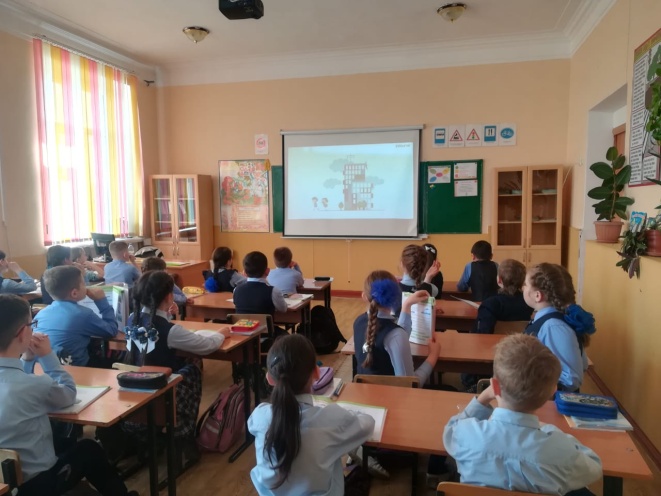 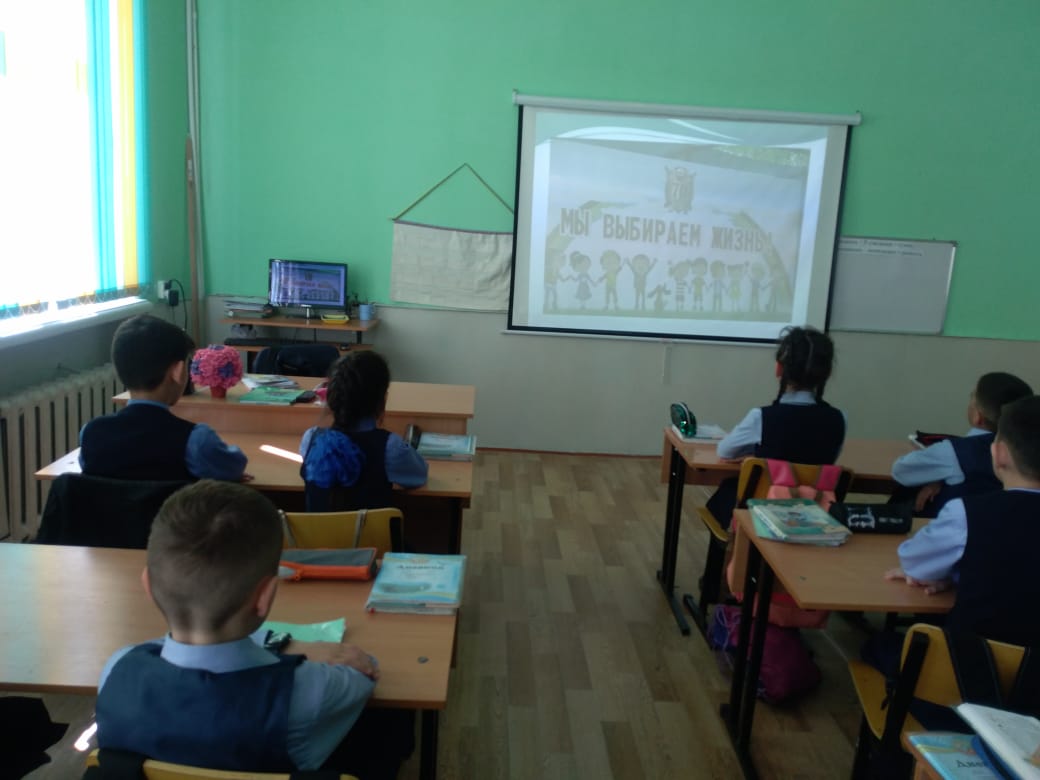 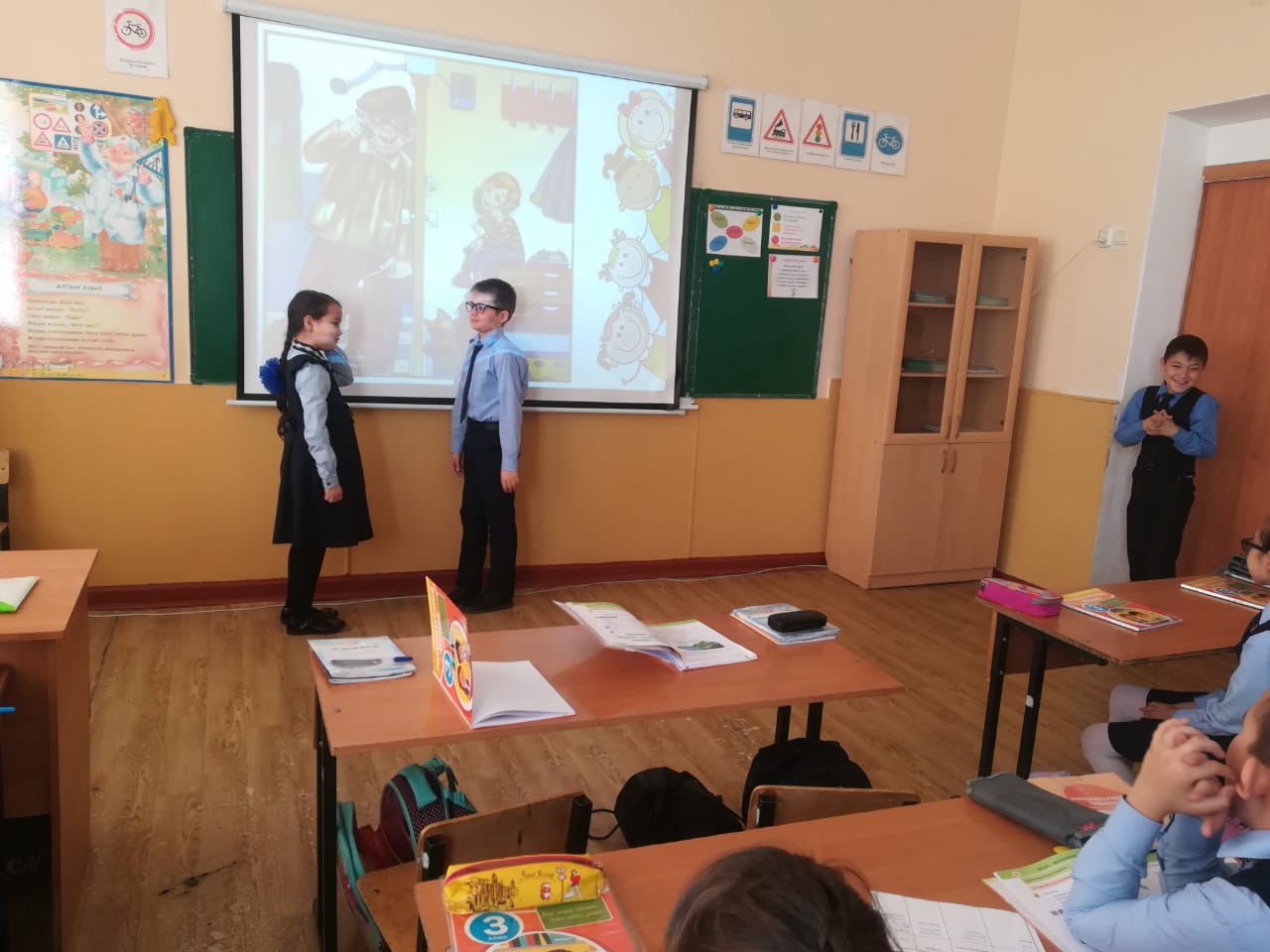 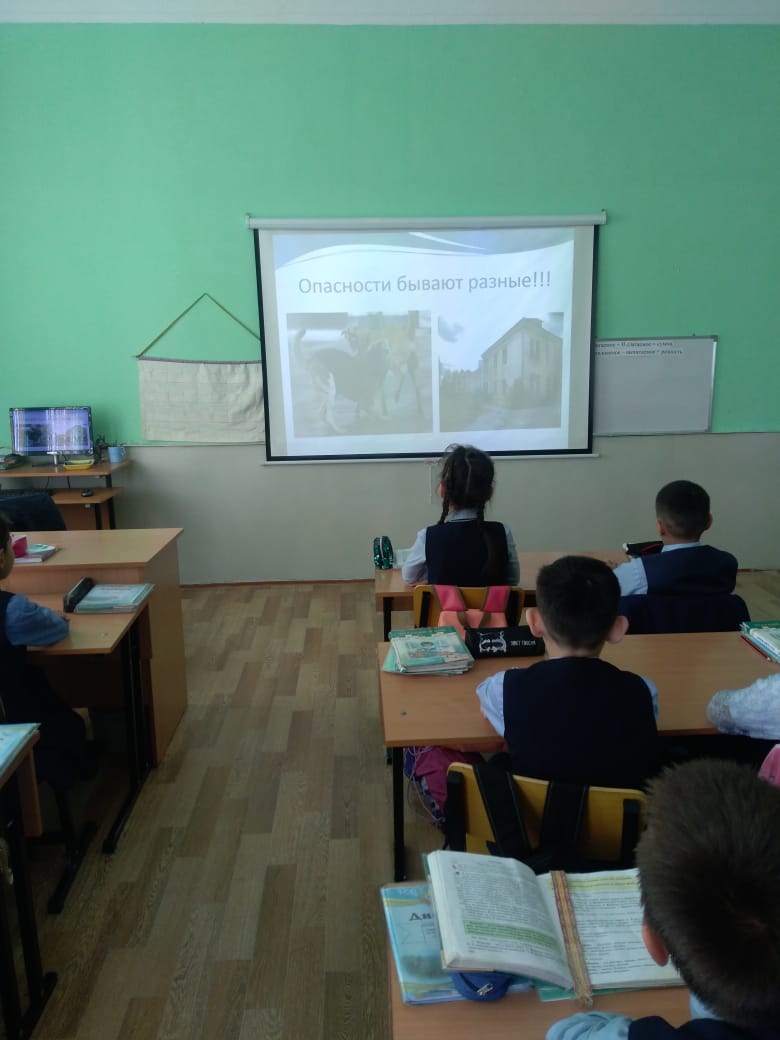 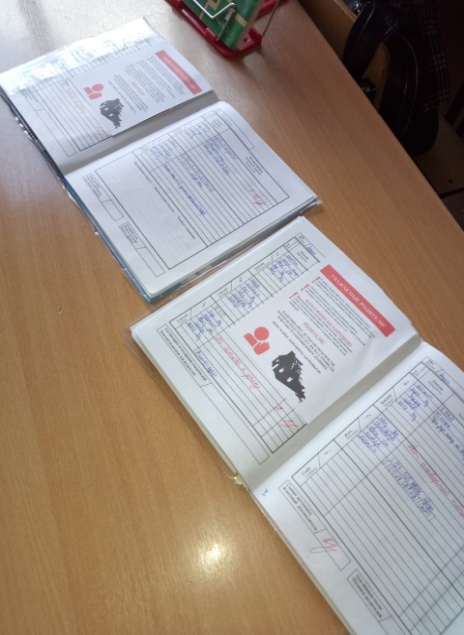 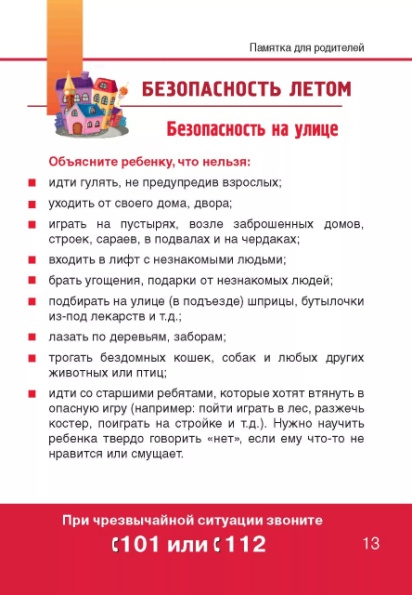 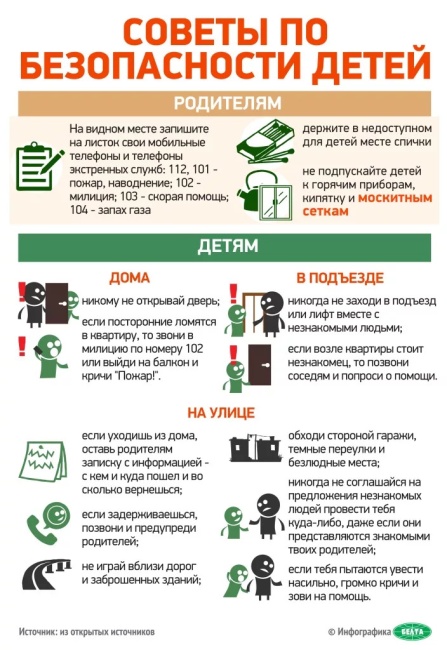 исп.Бейсекеева З.Р.